Société Bétail Viande 		   Société Bétail Viande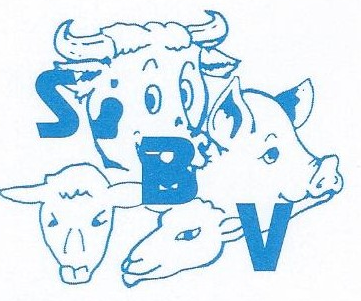 16 rue Lieutenant Colonel Dubois 		2 rue Tartifume35132 VEZIN LE COQUET 		22100 QUEVERTTél : 02 99 14 90 94 		Tél : 02 96 39 41 85 Fax : 02 99 14 90 96 		Fax : 02 96 85 04 75Email : betailviande35@orange.fr 			Email : betailviande22@orange.frPROMOTION DU 17 AU 31 AOUT 2021PRIX AU KG H.T.BŒUF									FAUX FILET VBF Surg	9.20 €BAVETTE ALOYAUX CE	9.80 €BOURGUIGNON VBF	6.65 €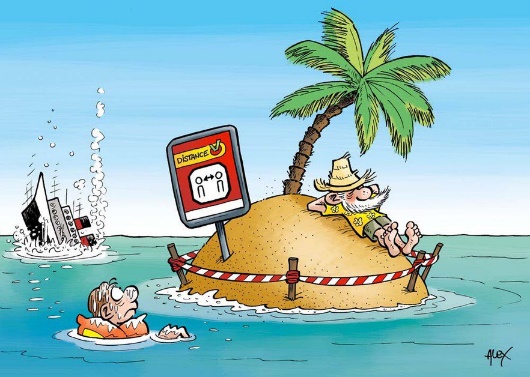 VEAUEPAULE DE VEAU S/OS FR SV	8.35 €PAUPIETTES DE VEAU Surg x 3 kg	7.25 €PORCROTI DE PORC BIGOUDEN	6.25 €ESCALOPES DE PORC S/V	5.70 €JOUES DE PORC CE Surg	5.99 €		ARAIGNEES DE PORC CE	6.50 €VOLAILLEBROCHETTE MEXICAINE FAITE MAIN 180 Gr S/AT X 25 P					8.20 €SAUTE DE DINDE S/V										5.10 €SUPREMES DE POULET JAUNES Surg x 5 kg						7.20 €CHARCUTERIE	ROTI DE PORC CUIT EPAULE								              6.10 €JAMBON A GRILLER										6.80 €PATE DE CAMPAGNE									           	4.85 €RILLETTE	5.85 €SAUCISSON AIL	4.85 €TERRINE AUX 2 POISSONS	6.10 €SAUCISSON SEC	7.70 €SURIMI	6.99 €    CHORIZO CULARD	7.35 €                                                                                  Retrouvez nos promotions sur www.betailviande.fr !!!!!!